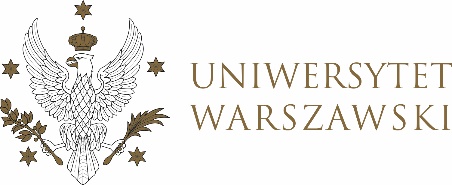 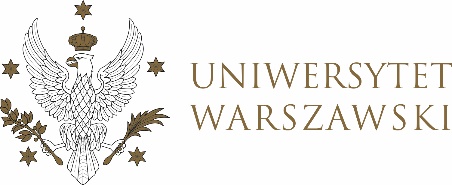 Poz. …UCHWAŁA NR 9
RADY DYDAKTYCZNEJ DLA KIERUNKÓW STUDIÓW KOMUNIKACJA MIĘDZYKULTUROWA – AZJA I AFRYKA, ORIENTAL STUDIES – INNER ASIA: MONGOLIAN AND TIBETAN STUDIES, ORIENTALISTYKA, ORIENTALISTYKA – AFRYKANISTYKA, ORIENTALISTYKA – ARABISTYKA, ORIENTALISTYKA – EGIPTOLOGIA, ORIENTALISTYKA – HEBRAISTYKA, ORIENTALISTYKA – INDOLOGIA, ORIENTALISTYKA – IRANISTYKA, ORIENTALISTYKA – JAPONISTYKA, ORIENTALISTYKA – KOREANISTYKA, ORIENTALISTYKA – KULTURA WSCHODU STAROŻYTNEGO, ORIENTALISTYKA – MONGOLISTYKA I TYBETOLOGIA, ORIENTALISTYKA – SINOLOGIA, ORIENTALISTYKA – TURKOLOGIA, RELIGIONS OF ASIA AND AFRICA: BUDDHISM, ISLAM AND OTHERSz dnia 29 czerwca 2021 r.w sprawie trybu i standardów dokonywanej przez studentów 
i doktorantów ewaluacji procesu kształcenia na kierunku Religions of Asia 
and Africa: Buddhism, Islam and Others	Na podstawie § 68 ust. 2 Statutu Uniwersytetu Warszawskiego (Monitor UW z 2019 r. poz. 190) oraz ust. 1 pkt 2 Regulaminu Studiów na Uniwersytecie Warszawskim Rada Dydaktyczna postanawia, co następuje:§ 1	Badanie ankietowe jakości wszystkich zajęć prowadzonych w danym cyklu dydaktycznym przeprowadzane jest przy użyciu USOS-web z wykorzystaniem kwestionariuszy ogólnouniwersyteckiej ankiety oceny.Ogólnouniwersytecka ankieta oceny zajęć§2Tryb oraz narzędzia wykorzystywane do przeprowadzania ogólnouniwersyteckiej ankiety oceny zajęć dla studentów i doktorantów zapewniają pełną anonimowość. Ankieta dotyczy wszystkich zajęć prowadzonych na WO.Ankieta dostępna jest w języku polskim i angielskim.Kwestionariusz ogólnouniwersyteckiej ankiety oceny zajęć dydaktycznych w języku polskim stanowi załącznik nr 1 do uchwały, a kwestionariusz ogólnouniwersyteckiej ankiety oceny zajęć dydaktycznych w języku angielskim stanowi załącznik nr 2 do uchwały.Zasady przeprowadzania badań ankietowych§3Badanie uruchomione zostanie na trzy tygodnie przed zakończeniem danych zajęć dydaktycznych, a zamknięte wraz z ich zakończeniem.§ 4W przypadku zajęć współprowadzonych przez co najmniej dwóch prowadzących ankieta powinna być wypełniana osobno dla każdego z nich.Wyniki ankiet są udostępniane automatycznie prowadzącym zajęcia oraz kierownikowi wewnętrznej jednostki organizacyjnej przez system USOS-web po zakończeniu sesji poprawkowej.Wyniki ankiet obejmują zestawy statystyk dla poszczególnych pytań zamkniętych oraz komplety odpowiedzi dla poszczególnych pytań otwartych.Interpretacja wyników ankiet§ 5Przy interpretacji wyników ankiet i formułowaniu wniosków należy uwzględnić wyłącznie wyraźne odstępstwa od typowych wartości oraz jednoznaczne, systematyczne trendy. Nie powinno się wyciągać wniosków na podstawie różnic stanowiących zaledwie niewielką część skali ocen oraz na podstawie pojedynczego badania.Interpretacja wyników ankiet, w których pojawiają się skrajne oceny (b. dobre lub b. złe) lub występują odpowiedzi wzbudzające uzasadnione wątpliwości, szczególnie w pytaniach otwartych, powinna być wyważona. Wyniki takie mogą być konsekwencją nie tylko określonej postawy prowadzącego, ale także specyfiki nauczanego przedmiotu lub problemów dydaktycznych w określonej grupie studentów.Na wniosek KJD wsparciem przy interpretacji uzyskanych wyników może służyć zespół PEJK. Wyniki ankiet interpretowane są w pierwszej kolejności przez KJD, Dziekana oraz  kierownika jednostki, który na ich podstawie opracowuje sprawozdanie zgodne z “formularzem sprawozdania z wyników ankiet studenckich” dla Zespołu Zapewnienia Jakości Kształcenia.Na podstawie sprawozdań kierowników wewnętrznych jednostek organizacyjnych WO Zespół Zapewnienia Jakości Kształcenia opracowuje raporty z badań ankietowych na poszczególnych kierunkach, które przedstawia radzie dydaktycznej, władzom dziekańskim i Zarządowi Samorządu Studentów. Rada dydaktyczna zatwierdza raporty podejmując stosowne uchwały. § 6Uchwała wchodzi w życie z dniem podjęcia.Przewodnicząca Rady Dydaktycznej: M. Widy-Behiesse